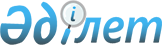 "Бірыңғай жинақтаушы зейнетақы қорынан төленетін біржолғы зейнетақы төлемдерін тұрғын үй жағдайларын жақсарту және (немесе) емделуге ақы төлеу мақсатында нысаналы пайдалану жөніндегі уәкілетті операторларды айқындау және Қазақстан Республикасы Үкіметінің кейбір шешімдеріне өзгерістер мен толықтырулар енгізу туралы" Қазақстан Республикасы Үкіметінің 2021 жылғы 6 қаңтардағы № 1 қаулысына толықтыру енгізу туралы
					
			Күшін жойған
			
			
		
					Қазақстан Республикасы Үкіметінің 2021 жылғы 13 желтоқсандағы № 875 қаулысы. Күші жойылды - Қазақстан Республикасы Үкіметінің 2023 жылғы 22 қыркүйектегі № 825 қаулысымен
      Ескерту. Күші жойылды - ҚР Үкіметінің 22.09.2023 № 825 (алғашқы ресми жарияланған күнінен кейін күнтізбелік он күн өткен соң қолданысқа енгізіледі) қаулысымен.
      Қазақстан Республикасының Үкіметі ҚАУЛЫ ЕТЕДІ:
      1. "Бірыңғай жинақтаушы зейнетақы қорынан төленетін біржолғы зейнетақы төлемдерін тұрғын үй жағдайларын жақсарту және (немесе) емделуге ақы төлеу мақсатында нысаналы пайдалану жөніндегі уәкілетті операторларды айқындау және Қазақстан Республикасы Үкіметінің кейбір шешімдеріне өзгерістер мен толықтырулар енгізу туралы" Қазақстан Республикасы Үкіметінің 2021 жылғы 6 қаңтардағы № 1 қаулысына мынадай толықтыру енгізілсін:
      3-тармақ мынадай мазмұндағы екінші бөлікпен толықтырылсын:
      "Зейнетақы жинақтарының ең төмен жеткіліктілік шегін айқындау әдістемесіне сәйкес 2021 жылға есептелген зейнетақы жинақтарының ең төмен жеткіліктілік шегі 2022 жылғы 1 сәуірге дейін қолданылады деп белгіленсін.".
      2. Осы қаулы қол қойылған күнінен бастап қолданысқа енгізіледі және ресми жариялануға тиіс.
					© 2012. Қазақстан Республикасы Әділет министрлігінің «Қазақстан Республикасының Заңнама және құқықтық ақпарат институты» ШЖҚ РМК
				
      Қазақстан РеспубликасыныңПремьер-Министрі 

А. Мамин
